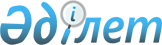 О внесении дополнения в постановление Правительства Республики Казахстан от 7 мая 2007 года N 363
					
			Утративший силу
			
			
		
					Постановление Правительства Республики Казахстан от 17 июля 2008 года N 692. Утратило силу постановлением Правительства Республики Казахстан от 12 ноября 2008 года N 1048.       Сноска. Утратило силу постановлением Правительства РК от 12.11.2008 N 1048 .       Правительство Республики Казахстан ПОСТАНОВЛЯЕТ: 

      1. Внести в постановление Правительства Республики Казахстан от 7 мая 2007 года N 363 "О создании специализированных советов по вопросам государственного корпоративного управления при Правительстве Республики Казахстан" следующее дополнение: 

      в составе Специализированного совета по вопросам развития акционерного общества "Казахстанский холдинг по управлению государственными активами "Самрук" при Правительстве Республики Казахстан", утвержденный указанным постановлением: 

      после строки: "Ахметов                   - Министр транспорта и коммуникаций 

Серик Ныгметулы              Республики Казахстан"       дополнить строкой следующего содержания: "Арыстанов                 - Председатель Агентства Республики 

Аркен Кенесбекович           Казахстан по регулированию деятельности 

                             регионального финансового центра города 

                             Алматы". 

      2. Настоящее постановление вводится в действие со дня подписания.       Премьер-Министр 

      Республики Казахстан                       К. Масимов 
					© 2012. РГП на ПХВ «Институт законодательства и правовой информации Республики Казахстан» Министерства юстиции Республики Казахстан
				